Viernes14de MayoTercero de PrimariaInglés(ciclo II)InstructivosAprendizaje esperado: Participa en la escritura de un instructivo.Énfasis: Participa en la producción de un instructivo para elaborar un objeto.¿Qué vamos a aprender?Aprenderás a participar en la escritura de un instructivo.¿Qué hacemos?The class is over. Thank you girls and boys!No olvides compartir sus trabajos con tus maestros.Esperamos que hayas aprendido mucho y que te hayas divertido tanto como nosotros. We will see you soon! ¡Nos vemos pronto!Si te es posible consulta otros libros y comenta el tema de hoy con tu familia. ¡Buen trabajo!Gracias por tu esfuerzo.¡Hello girls and boys!Hola niños y niñas.Today we are going to talk about instruction manuals El día de hoy vamos a hablar sobre  los instructivos.Audio. Instruction Manual.https://aprendeencasa.sep.gob.mx/multimedia/RSC/Audio/202104/202104-RSC-VNVguXeG9Q-JanetInstructionmanual.m4aAudio. Instruction Manual.https://aprendeencasa.sep.gob.mx/multimedia/RSC/Audio/202104/202104-RSC-VNVguXeG9Q-JanetInstructionmanual.m4aThat is the title of our class.Ese es el título de nuestra clase.Here I have a Money Box (piggy bank) and the instruction manual on how to make it. Aquí tengo una alcancía y el manual de instrucciones de cómo hacerla.The materials that we will need are:Cardboard box.Newspaper.Magazines, stickers or pictures.Scissors.Glue.Markers.Los materiales que vamos a necesitar son:Una Caja de Cartón.Periódicos, calcomanías o ilustraciones.Tijeras.Pegamento.Marcadores de colores.Now let’s go to the instructions.Ahora vamos con las instrucciones.First step: Look for a clean cardboard box.Second step: Cut a piece of newspaper for your cardboard box.Third step: Wrap your cardboard box with the piece of newspaper you have already cut.Fourth step: Draw and cut a small line.Fifth step: Paste stickers, pictures from a magazine, decorate as you like.Your money box is ready!Primer paso: Busca una caja limpia que puedas usar.Segundo paso: Corta un pedazo de periódico para tu caja de cartón.Tercero: Forra la caja de cartón con el pedazo de periódico que has cortado.Cuarto paso: Dibuja y corta una línea pequeña.Quinto paso: Pega calcomanías, o imágenes de revistas, decórala como quieras.¡Tú alcancía está lista!Finally, the illustrations.Ahora sólo falta pegar las ilustraciones.Video. Haciendo una alcancía.https://youtu.be/BvL23BC_crA  Video. Haciendo una alcancía.https://youtu.be/BvL23BC_crA  Now let’s do an instruction manual on How to make a pencil case?Ahora hagamos un manual de cómo hacer un porta lápices.Now, the materials.:A plastic bottle. Two cardboard circles.A piece of fabric. A cardboad stripe.  Ahora los materiales:Una botella de plástico.Dos círculos de cartón.Un pedazo de tela.Una tira de cartón.Now the instructions.Las instrucciones: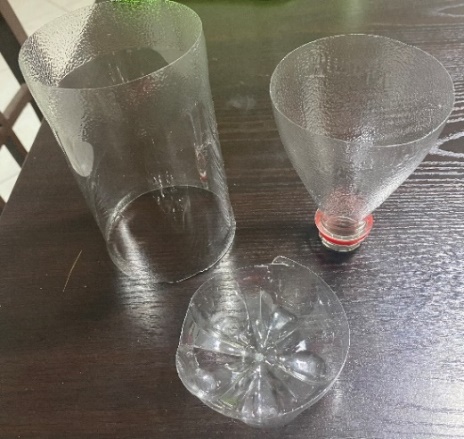 First: Look for a plastic bottle, (with the help of an adult) Cut two cardboard circles.Primero: Busca una botella de plástico, Con ayuda de un adulto, corta dos círculos de cartón.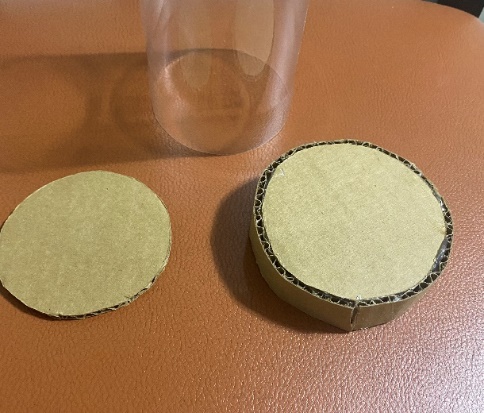 Second: Wrap the circles and the stripe with a piece of fabric.Segundo: Forra los círculos de cartón con un pedazo de tela.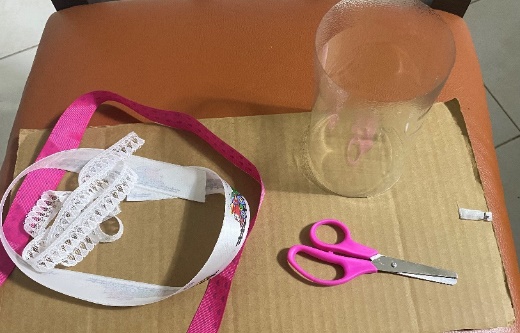 Third: Glue the wrapped cardboard stripe to one of the circles, then glue the two circles together to make the lid.Tercero: Pega la tira de cartón ya forrada a uno de los círculos y después pega los dos círculos uno con otro.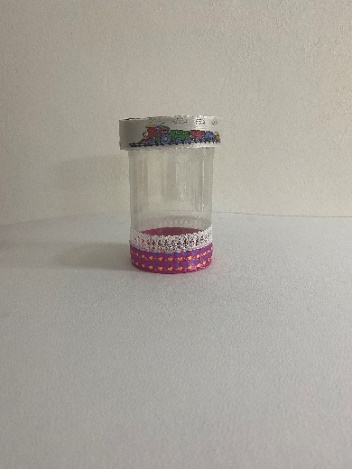 Fourth: Decorate your pencil case as you like.Cuarto: Decora tu lapicera como quieras.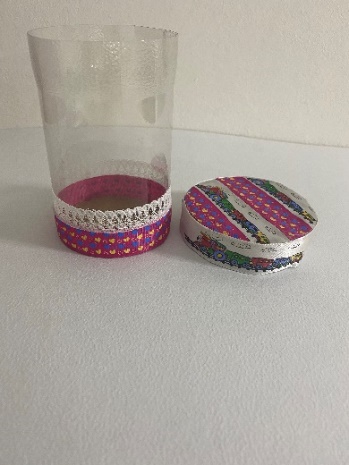 And lastly, the illustrations.Y por último, las ilustraciones.